Rite of Christian Initiation of Adults / Rito de la Iniciación Cristiana de Adultos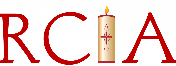 A. 	Personal Information Section:			Date (Fecha): _____________________________________________________________	_________________________________________Full Legal Name  /  Nombre legal completo			Name you prefer used  /  Nombre que prefiere usar______________________________________________________________________________________________Street Address, City, State and Zip Code  /  Dirección, cuidad, Estado y Código Postal_______________________		____________________	___________________________________Home Phone / # de Teléfono 		Cell/ Móvil 			Email / Correo electrónico	______________________________                                    ________________________________________________Date of Birth  /  Fecha de Nacimiento			Place of Birth  /  Lugar de Nacimiento_____________________________	______________________________________________________________Father’s Name/  Nombre del Padre	Mother’s  Name + Maiden Name / Nombre de la madre + Apellido de solteraB.	Religious Information Section:  Were you Baptized/ Fue Bautizado [  ] Yes/Si     [  ] No  If your answer is yes, please respond / Si su respuesta es Si por favor responda: Date of Baptism/Fecha de Bautismo________________________________________________________Church Name/Nombre de la  Iglesia: ________________________________________________________Church Address/Dirección de la Iglesia: ______________________________________________________Did you receive First Holy Communion? / ¿Recibió la primera comunión?  [  ] Yes/Si       [  ] No  (Attach ORIGINAL Baptism Certificate or Affidavits (Se requiere Partidas de Bautizo originales)C. 	Marital Status Section/ Sección de Estado civilAre you married  / ¿Está Casado ahora?   (   ) YES / SI           (    ) NOMarried by/Casado por (  ) Catholic Priest or Deacon/Sacerdote  Católico o Diácono (  ) Other Clergy / Otro Ministro_______________________________________________________________________________________If other, please indicate name and title of officiant/ Si es otro, por favor indique el nombre y el título del oficiante____________________________________		___________________________________________		_____________Date of Marriage / Fecha de Matrimonio	Place: Church, Temple, Town Hall/Iglesia, lugar   	City/Cuidad1.	Is this your first marriage? / ¿Es este su primer matrimonio?  (  ) YES   (  ) NO2.	Is this your spouse’s first marriage? / ¿Es este el primer matrimonio de su pareja?  (  ) YES  (  ) NO	D.	Family status/Estado Familiar:	Children/Hijos (if any):	                  Name/Nombre		          Age/Edad	         Baptized/Bautizado        Denomination/Denominacion	__________________________	____		______		__________	__________________________	____		______		__________	__________________________	____		______		__________If NO to question C1.	Prior to this marriage, have you ever been married to another person either in church, 				civilly, or by common law?  ________.  If yes, fill in “E” below.Si NO a la pregunta C1. Antes de este matrimonio, ¿alguna vez estuvo casado con otra persona en la iglesia, civilmente o   por ley común? ________. En caso afirmativo, complete la "E" a continuación.If NO to question C2.	Has your spouse ever been married to another person either in church, civilly, or by 				common law?  _______. If yes, fill in “F” below.Si NO a la pregunta C2. ¿Ha estado su cónyuge alguna vez casado con otra persona, ya sea en la iglesia, civilmente o por ley común? _______. En caso afirmativo, complete la "F" a continuación.E. 	Previous Marriage of Candidate/ Matrimonio anterior de la candidata	1.	How many times were you married?/ ¿Cuántas veces estuvo casada?  __________________	2.	To Whom/ Con quién? ________________________________________________________	3. 	What denomination / Que Denominación? ________________________________________	4.	When / Cuando?  __________________Where/ Donde? _____________________________	5.	Officiator / Oficiador:   _________________________________________________________	6.	If former spouse is deceased / Si el excónyuge ha fallecido:Date of death/Fecha del fallecimiento: _________________Do you have a death certificate? / ¿Tiene certificado de defunción? _____________7.	If former marriage was dissolved or annulled by the Church / Si el matrimonio anterior fue disuelto y anulado por la Iglesia:		Diocese/ Diocesis:   _____________Protocol /Protocolo #:   _______Date /Fecha: __________F. 	Previous Marriage of Present Spouse / Matrimonio anterior del cónyuge actual	1.	How many times were you married?/ ¿Cuántas veces estuvo casada?  __________________	2.	To Whom/ Con quién? ________________________________________________________	3. 	What denomination / Que Denominación? ________________________________________	4.	When / Cuando?  __________________Where/ Donde? _____________________________	5.	Officiator / Oficiador:   _________________________________________________________	6.	If former spouse is deceased / Si el excónyuge ha fallecido:Date of death/Fecha del fallecimiento: _________________Do you have a death certificate? / ¿Tiene certificado de defunción? _____________7.	If former marriage was dissolved or annulled by the Church / Si el matrimonio anterior fue disuelto y anulado por la Iglesia:		Diocese/ Diocesis:   _____________Protocol /Protocolo #:   _______Date /Fecha: __________For information please call / Para obtener información, llame al:  Rosemarie Constable - (609) – 448-0974(English)									Gloria Enriquez - (609) -937-8026 (Español)